В целях организации защиты населения ЗАТО город Зеленогорск при угрозе возникновения чрезвычайных ситуаций природного и техногенного характера, в соответствии с Федеральным законом от 21.12.1994 № 68-ФЗ «О защите населения и территорий от чрезвычайных ситуаций природного и техногенного характера», постановлением Правительства Российской Федерации от 19.09.2022 № 1654 «Об утверждении Правил проведения эвакуационных мероприятий при угрозе возникновения или возникновении чрезвычайных ситуаций природного и техногенного характера», руководствуясь Уставом города Зеленогорска Красноярского края,ПОСТАНОВЛЯЮ:Создать пункты временного размещения пострадавшего населения, эвакуируемого (отселяемого) при угрозе и возникновении чрезвычайных ситуаций природного и техногенного характера, руководителей учреждений, на базе которых они создаются, признать начальниками пунктов временного размещения населения (далее - ПВР), согласно приложению № 1 к настоящему постановлению.Утвердить Положение о пункте временного размещения населения, пострадавшего населения, эвакуируемого (отселяемого) при угрозе и возникновении чрезвычайных ситуаций природного и техногенного характера, на территории ЗАТО город Зеленогорск согласно приложению             № 2 к настоящему постановлению.Рекомендовать исполнительному директору филиала ФГБУ ФСНКЦ ФМБА России КБ № 42 закрепить медицинских работников за ПВР.Руководителю Управления образования Администрации ЗАТО                      г. Зеленогорск довести перечень ПВР до руководителей подведомственных учреждений, на базе которых создаются ПВР.Рекомендовать начальнику Отдела МВД России по ЗАТО                          г. Зеленогорск закрепить сотрудников в целях обеспечения охраны общественного порядка на ПВР, на маршрутах эвакуации при сопровождении автоколонн.Директору МКУ «Служба ГО и ЧС» организовать методическое руководство по вопросу организации работы ПВР и разработки организационно-распорядительной документации.Начальникам ПВР, указанным в приложении № 1 к настоящему постановлению, в срок до 15.12.2023 разработать и утвердить своими приказами организационно-распорядительную документацию в соответствии с Методическими рекомендациями по организации первоочередного жизнеобеспечения населения в чрезвычайных ситуациях и работы пунктов временного размещения пострадавшего населения, утвержденными МЧС России.Настоящее постановление вступает в силу в день, следующий за днем его опубликования в газете «Панорама».Контроль за выполнением настоящего постановления возложить на заместителя Главы ЗАТО г. Зеленогорск по общественной безопасности.Глава ЗАТО г. Зеленогорск 						  М.В. СперанскийПриложение № 1к постановлению АдминистрацииЗАТО г. Зеленогорскот 20.11.2023 № 223-п	Перечень пунктов временного размещения пострадавшего населения, эвакуируемого (отселяемого) при угрозе и возникновении чрезвычайных ситуаций природного и техногенного характера, на территории ЗАТО город ЗеленогорскПриложение № 2к постановлению АдминистрацииЗАТО г. Зеленогорскот 20.11.2023 № 223-пПоложение о пункте временного размещения пострадавшего населения, эвакуируемого (отселяемого) при угрозе и возникновении чрезвычайных ситуаций природного и техногенного характера, на территории ЗАТО город Зеленогорск1. ОБЩИЕ ПОЛОЖЕНИЯПоложение о пункте временного размещения пострадавшего населения, эвакуируемого (отселяемого) при угрозе и возникновении чрезвычайных ситуаций природного и техногенного характера, на территории ЗАТО город Зеленогорск (далее - Положение) определяет порядок организации и работы пункта временного размещения (далее - ПВР).ПВР предназначен для приема, временного размещения, учета и первоочередного жизнеобеспечения пострадавшего населения, эвакуируемого (отселяемого) из зоны чрезвычайных ситуаций природного и техногенного характера (далее - ЧС) или вероятной ЧС.2. ЦЕЛЬ И ЗАДАЧИ СОЗДАНИЯ ПВРГлавной целью создания ПВР является создание и поддержание необходимых условий для сохранения жизни и здоровья людей в период после возникновения ЧС.Основными задачами администрации ПВР в режиме повседневной деятельности являются:- планирование и подготовка к осуществлению мероприятий по организованному приему населения, выводимого из зон возможных ЧС;- разработка документации, необходимой для организации работы ПВР;- заблаговременная подготовка помещений, инвентаря, средств защиты и средств связи;- обучение работников администрации ПВР действиям по приему, учету и размещению пострадавшего населения, эвакуируемого (отселяемого) из зоны ЧС;- практическая отработка вопросов оповещения, сбора и функционирования администрации ПВР;- участие в учениях, тренировках и проверках.Основными задачами администрации ПВР при возникновении ЧС являются:- полное развертывание ПВР для пострадавшего населения, эвакуируемого (отселяемого) из зоны ЧС или вероятной ЧС, подготовка к приему и размещению людей;- организация учета прибывающего населения и его размещения;- установление связи с комиссией по предупреждению и ликвидации чрезвычайных ситуаций и обеспечению пожарной безопасности города Зеленогорска (далее - КЧС и ПБ) и Эвакуационной комиссией ЗАТО город Зеленогорск, с Единой дежурно-диспетчерской службой города Зеленогорск, с организациями, участвующими в жизнеобеспечении пострадавшего населения, эвакуируемого (отселяемого) из зоны ЧС или вероятной ЧС;- организация жизнеобеспечения пострадавшего населения, эвакуируемого (отселяемого) из зоны ЧС или вероятной ЧС;- информирование об обстановке прибывающего в ПВР пострадавшего населения, эвакуируемого (отселяемого) из зоны ЧС или вероятной ЧС;- представление донесений о ходе приема и размещения населения в КЧС и ПБ;- обеспечение и поддержание общественного порядка на ПВР.3. СОСТАВ АДМИНИСТРАЦИИ ПВРАдминистрация ПВР состоит из начальника ПВР, заместителя начальника ПВР и начальников групп.Начальником ПВР является руководитель учреждения, на базе которого разворачивается ПВР.Администрация ПВР назначается приказом руководителя учреждения, на базе которого создается ПВР. Личный состав ПВР должен знать свои функциональные обязанности и добросовестно их выполнять.Администрация ПВР осуществляет планирование, организованный прием и размещение пострадавшего населения, эвакуируемого (отселяемого) из зоны ЧС или вероятной ЧС, а также его жизнеобеспечение.Всем лицам, входящие в состав администрации ПВР, рекомендуется пройти теоретическую подготовку и практическую тренировку в объеме программы подготовки эвакуационных органов.4. ОРГАНИЗАЦИЯ РАБОТЫ ПВРРуководитель учреждения, на базе которого создается ПВР, организует разработку документов для организации работы ПВР, материально-техническое обеспечение, необходимое для функционирования ПВР, практическое обучение администрации ПВР и несет персональную ответственность за готовность ПВР. В своей деятельности начальник ПВР (заместитель начальника ПВР) подчиняется КЧС и ПБ.За ПВР закрепляются по согласованию:- медицинские работники филиала ФГБУ ФСНКЦ ФМБА России            КБ № 42;- сотрудники Отдела МВД России по ЗАТО г. Зеленогорск;- организации торговли и общественного питания;В целях организации работы администрации ПВР отрабатываются следующие документы:- приказ руководителя учреждения о создании ПВР;- функциональные обязанности администрации ПВР;- штатно-должностной список администрации ПВР;- табель оснащения медицинского пункта ПВР;- календарный план действий администрации ПВР;- схема оповещения и сбора администрации ПВР;- схема связи и управления ПВР;- журнал регистрации пострадавшего населения в ПВР;- журнал полученных и отданных распоряжений, донесений и докладов в ПВР;- журнал отзывов и предложений размещаемого в ПВР населения;- анкета качества условий пребывания.Для обеспечения функционирования ПВР необходимы:- указатели расположения помещений ПВР и передвижения населения;- перечень сигналов оповещения и порядок действий по ним;- электрические фонари;- электромегафоны;- инвентарь для уборки помещений и территории.Весь личный состав администрации ПВР должны иметь на груди бирки с указанием должности, фамилии, имени и отчества.Начальник ПВР организует прием и размещение пострадавшего населения, эвакуируемого (отселяемого) из зоны ЧС или вероятной ЧС, согласно календарному плану действий администрации ПВР в соответствии  решением Главы ЗАТО г. Зеленогорск. Все помещения и вся прилегающая к ПВР территория должны быть хорошо освещены.Для размещения комнаты психологического обеспечения и организации пункта питания начальник ПВР предусматривает отдельные помещения.Для размещения медицинского пункта ПВР используются помещения функционирующего медицинского пункта учреждения, на базе которого разворачивается ПВР. Медицинский пункт должен обеспечивать оказание первой медико-санитарной помощи в полном объеме, в том числе в неотложной форме.Оснащение мебелью и медицинским оборудованием медицинского пункта ПРВ для организации его работы для оказания медико-санитарной помощи, осуществляет учреждение, на базе которого развертывается ПВР, по согласованию с филиалом ФГБУ ФСНКЦ ФМБА России КБ № 42.Начальник медицинского пункта ПВР организует работу подчиненного персонала в соответствии с требованиями нормативных правовых актов в области здравоохранения, а также обеспечивает медицинский пункт необходимой медицинской документацией.Все вопросы жизнеобеспечения пострадавшего населения, эвакуируемого (отселяемого) из зоны ЧС или вероятной ЧС начальник ПВР решает с КЧС и ПБ.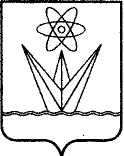 АДМИНИСТРАЦИЯЗАКРЫТОГО АДМИНИСТРАТИВНО – ТЕРРИТОРИАЛЬНОГО ОБРАЗОВАНИЯ  ГОРОД ЗЕЛЕНОГОРСК КРАСНОЯРСКОГО КРАЯП О С Т А Н О В Л Е Н И ЕАДМИНИСТРАЦИЯЗАКРЫТОГО АДМИНИСТРАТИВНО – ТЕРРИТОРИАЛЬНОГО ОБРАЗОВАНИЯ  ГОРОД ЗЕЛЕНОГОРСК КРАСНОЯРСКОГО КРАЯП О С Т А Н О В Л Е Н И ЕАДМИНИСТРАЦИЯЗАКРЫТОГО АДМИНИСТРАТИВНО – ТЕРРИТОРИАЛЬНОГО ОБРАЗОВАНИЯ  ГОРОД ЗЕЛЕНОГОРСК КРАСНОЯРСКОГО КРАЯП О С Т А Н О В Л Е Н И ЕАДМИНИСТРАЦИЯЗАКРЫТОГО АДМИНИСТРАТИВНО – ТЕРРИТОРИАЛЬНОГО ОБРАЗОВАНИЯ  ГОРОД ЗЕЛЕНОГОРСК КРАСНОЯРСКОГО КРАЯП О С Т А Н О В Л Е Н И ЕАДМИНИСТРАЦИЯЗАКРЫТОГО АДМИНИСТРАТИВНО – ТЕРРИТОРИАЛЬНОГО ОБРАЗОВАНИЯ  ГОРОД ЗЕЛЕНОГОРСК КРАСНОЯРСКОГО КРАЯП О С Т А Н О В Л Е Н И Е20.11.2023г. Зеленогорскг. Зеленогорск№223-пО создании пунктов временного размещения пострадавшего населения, эвакуируемого (отселяемого) при угрозе и возникновении чрезвычайных ситуациях природного и техногенного характера, на территорииЗАТО город ЗеленогорскО создании пунктов временного размещения пострадавшего населения, эвакуируемого (отселяемого) при угрозе и возникновении чрезвычайных ситуациях природного и техногенного характера, на территорииЗАТО город Зеленогорск№п/пНаименование учреждения, на базе которого создается пункт временного размещения пострадавшего населения, эвакуируемого (отселяемого) при угрозе и возникновении чрезвычайных ситуаций природного и техногенного характера Адрес местонахождения учреждения, на базе которого создается пункт временного размещения пострадавшего населения, эвакуируемого (отселяемого) при угрозе и возникновении чрезвычайных ситуаций природного и техногенного характераНачальник пункта временного размещения пострадавшего населения, эвакуируемого (отселяемого) при угрозе и возникновении чрезвычайных ситуаций природного и техногенного характера (должность, Ф.И.О.)Вместимость пункта временного размещения пострадавшего населения, эвакуируемого (отселяемого) при угрозе и возникновении чрезвычайных ситуаций природного и техногенного характера1Муниципальное бюджетное учреждение дополнительного образования «Центр экологии, краеведения и туризма»663691, Красноярский край, г. Зеленогорск, ул. Карьерная, 1ДиректорПлясова Лариса Владимировна100 человек2Муниципальное бюджетное общеобразовательное учреждение «Средняя общеобразовательная школа №163»663690, Красноярский край, г. Зеленогорск, ул. Диктатуры Пролетариата, 20ДиректорСтепанова Ирина Георгиевна100 человек3Муниципальное бюджетное общеобразовательное учреждение «Средняя общеобразовательная школа №176»663690, Красноярский край,г. Зеленогорск, ул. Парковая, 40ДиректорДукова ИринаВладимировна100 человек